حضرت يونس و ماهىحضرت عبدالبهاءاصلی فارسی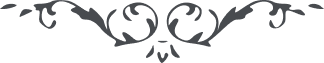 حضرت يونس و ماهى – اثر حضرت عبدالبهاء –مائده آسمانى، جلد۹، ص ۲ - ۳حضرت یونس و ماهی حضرت یونس - علیه السّلام - چون مونس درون حوت طبایع و عناصر شد و در ظلمات بحر امکان مبتلی گشت یعنی از عالم ملکوت وجود که انوار لا مکان است جدا شد در حیّز امکان موجود گردید پس حقیقت ذو النّون کینونت شاخصه او و حوت جسد عنصری و هیکل بشری و حقیقت طاهره او بحر عالم امکان است و شئون ظلمانی اکوان و چون در این تنگنای تنگ و تاریک افتاد از حقیقت جان و وجدان ندا کرد سبحانک انّی تبت الیک. (عبدالبهاء عبّاس)